PREFERENCE FORMCRO 639 – Highways OperativePlease place a ‘cross’ in the box indicating your preference for working in the day or night team. You can place a ‘cross’ in both boxes if you wish.Please note that these are preferences only and discussions will take place with applicants in respect of their preferences during the recruitment process. Successful applicants may not be offered a post that meets their preference.Name:		……………………                          Date:    ……………   THANK YOUNight TeamDay TeamANDPlease place a ‘cross’ in the box indicating your preference for working location. You may place a ‘cross’ in both boxes if you wish.Honley DepotBatley/Headlands Depots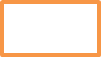 